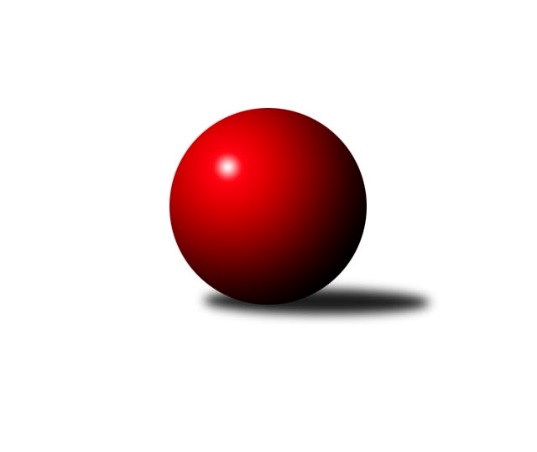 Č.5Ročník 2023/2024	2.11.2023Nejlepšího výkonu v tomto kole: 1615 dosáhlo družstvo: TJ Spartak Bílovec ˝B˝Meziokresní přebor - Nový Jičín, Přerov, Vsetín 2023/2024Výsledky 5. kolaSouhrnný přehled výsledků:TJ Nový Jičín ˝C˝	- TJ Spartak Bílovec ˝B˝	1:5	1522:1615	2.0:6.0	1.11.KK Lipník nad Bečvou ˝C˝	- TJ Nový Jičín ˝B˝	1:5	1462:1552	3.0:5.0	2.11.Tabulka družstev:	1.	TJ Spartak Bílovec ˝B˝	4	3	0	1	17.0 : 7.0 	24.0 : 8.0 	 1589	6	2.	TJ Nový Jičín ˝B˝	4	3	0	1	14.0 : 10.0 	15.5 : 16.5 	 1543	6	3.	TJ Nový Jičín ˝C˝	4	2	0	2	12.0 : 12.0 	16.0 : 16.0 	 1591	4	4.	TJ Kelč ˝B˝	4	1	1	2	12.0 : 12.0 	15.0 : 17.0 	 1504	3	5.	KK Lipník nad Bečvou ˝C˝	4	0	1	3	5.0 : 19.0 	9.5 : 22.5 	 1442	1Podrobné výsledky kola:	 TJ Nový Jičín ˝C˝	1522	1:5	1615	TJ Spartak Bílovec ˝B˝	Vojtěch Gabriel	 	 184 	 200 		384 	 0:2 	 419 	 	211 	 208		Emil Rubáč	Vojtěch Vaculík	 	 193 	 169 		362 	 1:1 	 377 	 	190 	 187		Jaroslav Černý	Josef Tatay	 	 211 	 204 		415 	 1:1 	 403 	 	218 	 185		Přemysl Horák	Jan Schwarzer	 	 179 	 182 		361 	 0:2 	 416 	 	221 	 195		Vladimír Štacharozhodčí:  Vedoucí družstevNejlepší výkon utkání: 419 - Emil Rubáč	 KK Lipník nad Bečvou ˝C˝	1462	1:5	1552	TJ Nový Jičín ˝B˝	Kamila Macíková	 	 160 	 181 		341 	 0:2 	 416 	 	214 	 202		Martin D´Agnolo	Marie Čechová	 	 167 	 186 		353 	 1:1 	 369 	 	198 	 171		Martin Ondrůšek	Martin Dias	 	 172 	 179 		351 	 0:2 	 389 	 	207 	 182		Petr Tichánek	Ladislav Mandák	 	 200 	 217 		417 	 2:0 	 378 	 	186 	 192		Miroslav Bárrozhodčí:  Vedoucí družstevNejlepší výkon utkání: 417 - Ladislav MandákPořadí jednotlivců:	jméno hráče	družstvo	celkem	plné	dorážka	chyby	poměr kuž.	Maximum	1.	Vojtěch Gabriel 	TJ Nový Jičín ˝C˝	420.67	277.5	143.2	8.8	2/2	(451)	2.	Přemysl Horák 	TJ Spartak Bílovec ˝B˝	414.25	293.3	121.0	7.8	2/2	(439)	3.	Vladimír Štacha 	TJ Spartak Bílovec ˝B˝	408.25	274.8	133.5	4.5	2/2	(419)	4.	Tomáš Polášek 	TJ Nový Jičín ˝B˝	403.00	279.0	124.0	9.0	2/3	(415)	5.	Ladislav Mandák 	KK Lipník nad Bečvou ˝C˝	402.33	274.3	128.0	6.8	3/3	(443)	6.	Martin D´Agnolo 	TJ Nový Jičín ˝B˝	400.50	279.8	120.8	11.0	2/3	(416)	7.	Vojtěch Vaculík 	TJ Nový Jičín ˝C˝	395.17	284.0	111.2	11.8	2/2	(416)	8.	Pavel Ondrušek 	TJ Kelč ˝B˝	389.00	279.5	109.5	13.5	2/3	(421)	9.	Emil Rubáč 	TJ Spartak Bílovec ˝B˝	388.50	282.0	106.5	11.0	2/2	(419)	10.	Petr Tichánek 	TJ Nový Jičín ˝B˝	388.33	275.0	113.3	9.0	3/3	(411)	11.	Miroslav Bár 	TJ Nový Jičín ˝B˝	388.00	276.8	111.3	8.5	2/3	(413)	12.	Martin Ondrůšek 	TJ Nový Jičín ˝B˝	375.50	263.0	112.5	11.0	2/3	(382)	13.	Jan Schwarzer 	TJ Nový Jičín ˝C˝	371.83	270.3	101.5	10.0	2/2	(391)	14.	Stanislav Pitrun 	TJ Kelč ˝B˝	367.00	272.7	94.3	16.3	3/3	(400)	15.	Eva Telčerová 	TJ Nový Jičín ˝B˝	366.50	272.5	94.0	17.0	2/3	(390)	16.	Milan Binar 	TJ Spartak Bílovec ˝B˝	365.00	258.0	107.0	10.5	2/2	(377)	17.	Martin Jarábek 	TJ Kelč ˝B˝	364.67	266.0	98.7	15.7	3/3	(395)	18.	Kamila Macíková 	KK Lipník nad Bečvou ˝C˝	362.25	266.5	95.8	11.8	2/3	(398)	19.	Jiří Janošek 	TJ Kelč ˝B˝	358.00	255.0	103.0	8.0	2/3	(360)	20.	Jana Kulhánková 	KK Lipník nad Bečvou ˝C˝	348.50	260.5	88.0	18.5	2/3	(402)	21.	Marie Čechová 	KK Lipník nad Bečvou ˝C˝	347.67	247.7	100.0	9.0	3/3	(372)	22.	Martin Dias 	KK Lipník nad Bečvou ˝C˝	326.50	239.8	86.8	17.3	2/3	(351)		Libor Jurečka 	TJ Nový Jičín ˝C˝	420.00	298.0	122.0	7.0	1/2	(420)		Marie Pavelková 	TJ Kelč ˝B˝	409.00	282.0	127.0	8.0	1/3	(427)		Jan Mlčák 	TJ Kelč ˝B˝	407.00	286.0	121.0	10.0	1/3	(407)		Antonín Pitrun 	TJ Kelč ˝B˝	404.50	278.0	126.5	10.0	1/3	(440)		Miloš Šrot 	TJ Spartak Bílovec ˝B˝	399.00	283.5	115.5	6.0	1/2	(427)		Josef Tatay 	TJ Nový Jičín ˝C˝	386.33	267.0	119.3	8.3	1/2	(415)		Jaroslav Černý 	TJ Spartak Bílovec ˝B˝	380.00	274.0	106.0	11.0	1/2	(383)		Jiří Plešek 	TJ Nový Jičín ˝B˝	363.00	249.0	114.0	6.0	1/3	(363)Sportovně technické informace:Starty náhradníků:registrační číslo	jméno a příjmení 	datum startu 	družstvo	číslo startu24470	Martin D'Agnolo	02.11.2023	TJ Nový Jičín ˝B˝	4x
Hráči dopsaní na soupisku:registrační číslo	jméno a příjmení 	datum startu 	družstvo	Program dalšího kola:6. kolo9.11.2023	čt	16:30	TJ Nový Jičín ˝B˝ - TJ Kelč ˝B˝	9.11.2023	čt	16:30	KK Lipník nad Bečvou ˝C˝ - TJ Nový Jičín ˝C˝	Nejlepší šestka kola - absolutněNejlepší šestka kola - absolutněNejlepší šestka kola - absolutněNejlepší šestka kola - absolutněNejlepší šestka kola - dle průměru kuželenNejlepší šestka kola - dle průměru kuželenNejlepší šestka kola - dle průměru kuželenNejlepší šestka kola - dle průměru kuželenNejlepší šestka kola - dle průměru kuželenPočetJménoNázev týmuVýkonPočetJménoNázev týmuPrůměr (%)Výkon1xEmil RubáčBílovec B4193xLadislav MandákLipník C111.144173xLadislav MandákLipník C4172xMartin D´AgnoloNový Jičín B110.874163xVladimír ŠtachaBílovec B4161xEmil RubáčBílovec B109.834192xMartin D´AgnoloNový Jičín B4163xVladimír ŠtachaBílovec B109.044161xJosef TatayNový Jičín˝C˝4151xJosef TatayNový Jičín˝C˝108.784153xPřemysl HorákBílovec B4033xPřemysl HorákBílovec B105.63403